Fiche de séquence détaillée : Le gros Navet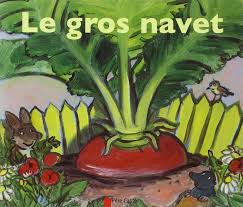 Domaine : Mobiliser le langage dans toutes ses dimensionsSéquence élaborée à partir de Narramus Sylvie Cèbe et Roland Goigoux Quelques démarches ajoutées (la reformulation de l’enseignant) Cf Emmanuelle CanuNiveau : PSPériode : 5Compétence attendue en fin d’école maternelle :Communiquer avec les adultes et les autres enfants en se faisant comprendre S’exprimer et se faire comprendre dans un langage syntaxiquement correct et précis Comprendre des textes écrits sans autre aide que le langage entendu Compétences générales de la séquence : cf. compétences ci-dessusObjectifs langagiers travaillées pendant la séquence :- Acquérir le lexique : hiver, printemps, semer, potager, légumes, graine, navet, prendre soin, plantations, satisfaction, pousser, cueillir, se retrousser les manches, cracher, empoigner, s’arc-bouter, centimètre, effort, être rivé au sol, accourir, se cramponner, scander, siffler, débouler, se précipiter, s’accrocher, jappements, furieux, faire le sourd, s’étirer, miaulements, immobiles, les bras ballants, aboyer, miauler, tomber à la renverse, écraser.Modalité d’organisation : demi-classe, au coin regroupement.L’autre moitié de classe profite d’un passage aux toilettes et d’un verre d’eau (ou collation)avec l’ATSEM, ou travaille silencieusement dans la classe.Compétence attendue en fin d’école maternelle :Communiquer avec les adultes et les autres enfants en se faisant comprendre S’exprimer et se faire comprendre dans un langage syntaxiquement correct et précis Comprendre des textes écrits sans autre aide que le langage entendu Compétences générales de la séquence : cf. compétences ci-dessusObjectifs langagiers travaillées pendant la séquence :- Acquérir le lexique : hiver, printemps, semer, potager, légumes, graine, navet, prendre soin, plantations, satisfaction, pousser, cueillir, se retrousser les manches, cracher, empoigner, s’arc-bouter, centimètre, effort, être rivé au sol, accourir, se cramponner, scander, siffler, débouler, se précipiter, s’accrocher, jappements, furieux, faire le sourd, s’étirer, miaulements, immobiles, les bras ballants, aboyer, miauler, tomber à la renverse, écraser.Modalité d’organisation : demi-classe, au coin regroupement.L’autre moitié de classe profite d’un passage aux toilettes et d’un verre d’eau (ou collation)avec l’ATSEM, ou travaille silencieusement dans la classe.Séance 1   Le vocabulaire des pages 1 à 4Objectifs : S’approprier la démarche d’apprentissage du vocabulaireMémoriser les mots de vocabulaireSéance 1   Le vocabulaire des pages 1 à 4Objectifs : S’approprier la démarche d’apprentissage du vocabulaireMémoriser les mots de vocabulaireSéance 1   Le vocabulaire des pages 1 à 4Objectifs : S’approprier la démarche d’apprentissage du vocabulaireMémoriser les mots de vocabulaireSéance 1   Le vocabulaire des pages 1 à 4Objectifs : S’approprier la démarche d’apprentissage du vocabulaireMémoriser les mots de vocabulaireSéance 1   Le vocabulaire des pages 1 à 4Objectifs : S’approprier la démarche d’apprentissage du vocabulaireMémoriser les mots de vocabulaireSéance 1   Le vocabulaire des pages 1 à 4Objectifs : S’approprier la démarche d’apprentissage du vocabulaireMémoriser les mots de vocabulaireÉtapesObjectifs Déroulement / Rôle du maître  ConsignesTâche de l’élèveMatériel / organisation1 Appropriation de la situation.Évocation du projet et rappel des acquis précédents.(1 séance)Présentation du projetConnaître les mots nouveaux pour aider à comprendre une histoireExpliquer l’objectif de la démarcheExpliquer les règles du jeuIntroduire ou pas un bâton de parole.Nous allons étudier, ensemble, une histoire qui s’appelle Le gros Navet. On va travailler longtemps sur cette histoire pour que vous la compreniez bien et pour qu’à la fin, quand on aura beaucoup travaillé, vous soyez capables de la raconter en entier, tout seuls, à la maison.Mais il y quelques règles à respecter pour réussir ce travail.Ne pas parler à la place d’un copain.Demander la parole en levant le doigt.Que pourrait-on faire pour éviter que tout le monde parle en même temps ?Les élèves écoutent.Ils formulent des propositions.Appropriation du vocabulaire L’enseignant :-  explicite les objectifs de la séance.-  interroge et explique le  sens  des mots ouexpressions nouveaux.-  mime   et   fait   mimer   pour   aider   à   la mémorisation.-   fait répéter les mots.« Je vais vous montrer des images pour apprendre des mots nouveaux. Ces mots vont nous aider à mieux comprendre   l’histoire   que   je   vais vous lire après ».« Pour chaque image, dites-moi ce que vous voyez et si vous connaissez le mot ».Ils        décrivent        l’image        et expliquent le mot/l’expression. Les élèves nomment le mot ou l’expression.Les                     illustrations imprimées       en       grand format ou projetéesLa boite à mots          S’approprier le logoL’enseignant montre le logo représentant la boîte ou son propre front pour faire référence à la boite. Il présente les mots un par un pour les ‘ranger’.Pour      chaque      mot, l’enseignant      fait remémorer l’image associée puis répéter le mot.Afficher l’image du printempsCacher l’image et demander aux élèvesAfficher de nouveau l’image et inviter les élèves à prononcer les mots.Faire de la même manière avec hiver, printemps, semer, potager, légumes, graine, navet.Mettre ensuite les cartes qui correspondent aux mots dans la boîte à mots et les laisser accessibles aux enfants dans l’espace lecture.« Dans votre tête, vous allez ouvrir une petite boite pour y ranger ces mots. »« Maintenant, vous allez fermer les yeux et essayer de penser au mot…. »« L’histoire se passe au printemps, l’hiver est fini, il ‘y a plus de neige. C’est le moment où il faut plus chaud, les arbres commencent à avoir des feuilles. »« Ouvrez la boîte dans votre mémoire. Est-ce que vous voyez la photo du printemps ? »Semer : mettre une graine dans la terre pour donner une plante.Légumes : ils poussent dans le potager, on les mange.Potager : un endroit où on l’on sème des graines et où on fait pousser des légumes.Graine : c’est ce qui va donner une plante une fois mise dans la terre.Navet : légume souvent et violet qui pousse dans la terre. On voit juste les feuilles, la partie que l’on mange est dans la terre, c’est la racine.Les   élèves   imitent   l’enseignant en   désignant   leur   front   pour symboliser l’emplacement de la boite à mots dans la tête.Ils répètent ou mime le motIls mettent en mémoire l’image correspondant     au     mot     /     à l’expression.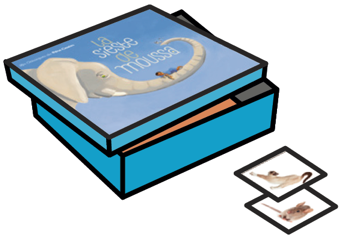 Séance 2 l’histoire des pages 2 à 5Objectifs : Comprendre et raconter le début de l’histoire P 2 à 5.S’approprier la démarche.Séance 2 l’histoire des pages 2 à 5Objectifs : Comprendre et raconter le début de l’histoire P 2 à 5.S’approprier la démarche.Séance 2 l’histoire des pages 2 à 5Objectifs : Comprendre et raconter le début de l’histoire P 2 à 5.S’approprier la démarche.Séance 2 l’histoire des pages 2 à 5Objectifs : Comprendre et raconter le début de l’histoire P 2 à 5.S’approprier la démarche.Séance 2 l’histoire des pages 2 à 5Objectifs : Comprendre et raconter le début de l’histoire P 2 à 5.S’approprier la démarche.Séance 2 l’histoire des pages 2 à 5Objectifs : Comprendre et raconter le début de l’histoire P 2 à 5.S’approprier la démarche.ÉtapesObjectifs Déroulement / Rôle du maître  ConsignesTâche de l’élèveMatériel / OrganisationDécouverte et Lecture p 2 à 3 Écouter le début de l’histoireS’approprier les logosExpliquer la démarche aux élèves.Afficher le texte de la première double page. Montrer et expliquer le logo « L’enseignante lit ».Lire le texte en montrant clairement aux élèves ce qui est lu.« Je vais lire le début de l’histoire du Gros Navet, mais je ne vais pas montrer l’image tout de suite parce que je sure que vous pouvez fabriquer vous-même dans votre tête les images de ce je lis. C’est comme si vous imaginiez les dessins dans votre tête. Ensuite je vous montrerai l’image et vous pourrez la comparer avec celle que vous aviez imaginée. »« Cette image signifie que je vais lire le texte (les mots), en vous montrant ce que je lis. ».Je vous demande de bien écouter et de ne pas m’interrompre. »ÉcouteVidéo projLe tapuscritLes images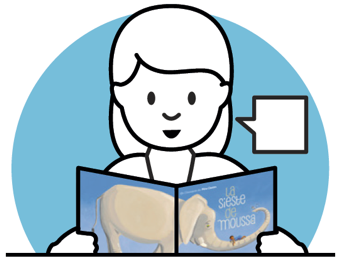 Écouter et comprendre le texteAfficher le logo RaconterReformuler le texte. Le traduire dans une langue adaptée, produire des expansions, mimer, expliciter l’implicite…Cette image signifie que je ne vais plus lire le texte mais que je vais raconter l’histoire pour vous aider à fabriquer encore mieux l’image dans votre tête.L’histoire se passe dans un pays loin d’ici, en Russie. En Russie, il fait très froid en hiver, il y a beaucoup de neige et de glace. Mais maintenant comme chez nous, l’hiver est terminé. C’est le printemps. Il fait doux, car il y a plus de soleil, la neige a fondu. C’est le moment de s’occuper du potager et de semer des graines pour avoir des légumes à manger.Écoute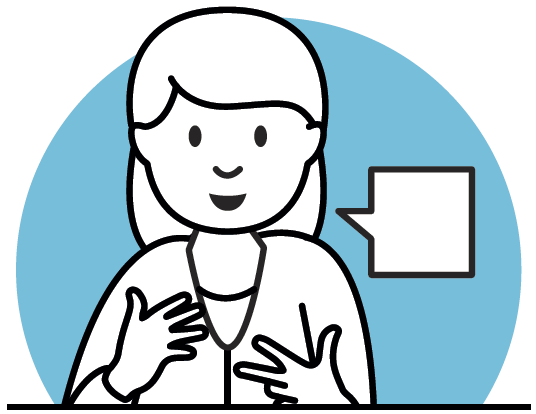 Imaginer l’imageRaconter ce qu’on a imaginéMontrer et expliquer le logo « point d’interrogationChaque fois que vous verrez ce point d’interrogation, vous devrez vous demander ce qu’il va y avoir sur l’image qui illustre le texte. Qui veut raconter comment il ou elle imagine l’image ?Expliquer ce qu’il a imaginerLes élèvent prennent la parole en levant le doigt   ou   spontanément   pour   parler   de l’histoire entendue.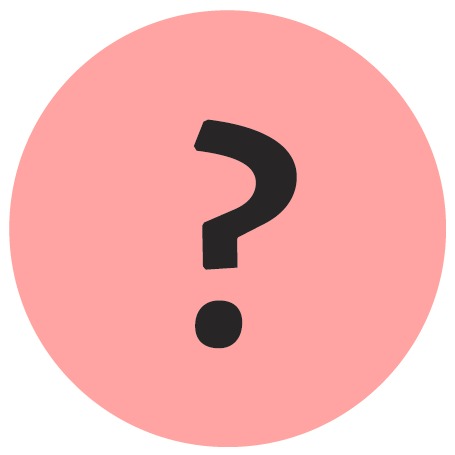 Observer et décrire une illustrationS’exprimer et se faire comprendre dans un langage syntaxiquement correctAfficher la première double page sans texte. Laisser aux élèves le temps d’observer et de décrire l’illustration, puis la leur faire comparer avec celle qu’ils avaient imaginée.Apporter des éléments d’information. Faire noter la présence d’un poêle, la façon de se vêtir, l’aspect des personnages.L’enseignant écoute, reformule les propos de l’enfant si la syntaxe n’est pas correcte ou si tous les éléments ne sont pas suffisamment précis pour être compréhensible. Ex Il sème. Reformuler en disant le grand-père sème. Sans dire que c’est faux, juste en précisant que l’on parle du grand-père, il faut donc le dire.Que voyez-vous sur l’image ?Qu’aviez-vous imaginé qui n’est pas dans l’image ?Quels sont les personnages dessinés ?Les     élèves décrivent     les illustrations, nomment      les      personnages.    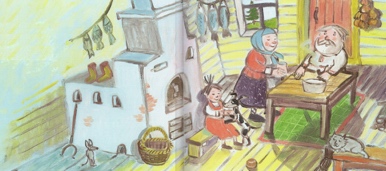 Découverte et lecture p 4 et 5Écouter un texte luAfficher le texte de la première double page. Montrer et expliquer le logo « L’enseignante lit ».Lire le texte en montrant clairement aux élèves ce qui est lu.« Cette image signifie que je vais lire le texte (les mots), en vous montrant ce que je lis. ».Je vous demande de bien écouter et de ne pas m’interrompre. »ÉcouteÉcouter et comprendre le texteAfficher le logo RaconterReformuler le texte. Le traduire dans une langue adaptée, produire des expansions, mimer, expliciter l’implicite…Cette image signifie que je ne vais plus lire le texte mais que je vais raconter l’histoire pour vous aider à fabriquer encore mieux l’image dans votre tête.L’histoire se passe dans un pays loin d’ici, en Russie. En Russie, il fait très froid en hiver, il y a beaucoup de neige et de glace. Mais maintenant comme chez nous, l’hiver est terminé. C’est le printemps. Il fait doux, car il y a plus de soleil, la neige a fondu. C’est le moment de s’occuper du potager et de semer des graines pour avoir des légumes à manger.ÉcouteImaginer l’imageRaconter ce qu’on a imaginéMontrer et expliquer le logo « point d’interrogationDemander à un élève de raconter ce qu’il a imaginé. Proposer ensuite à la classe de compléter.Chaque fois que vous verrez ce point d’interrogation, vous devrez vous demander ce qu’il va y avoir sur l’image qui illustre le texte. Qui veut raconter comment il ou elle imagine l’image ?La classe compètePouvez-vous me parlez des personnages ? Que pensent-Ils ? Que veulent-ils ?Expliquer ce qu’il a imaginerLes élèvent prennent la parole en levant le doigt   ou   spontanément   pour   parler   de l’histoire entendue.Observer et décrire une illustrationS’exprimer et se faire comprendre dans un langage syntaxiquement correctAfficher la première double page sans texte. Laisser aux élèves le temps d’observer et de décrire l’illustration, puis la leur faire comparer avec celle qu’ils avaient imaginée.Apporter des éléments d’information. Contextualiser. Si les enfants ne voient pas les manifestations du printemps, le formuler à leur place. Faire noter la présence de l’arbre en fleurs, de l’oiseau, le lapin. Attirer l’attention sur la tenue vestimentaire, sur les graines, la différence de taille de la dernière graine.Attirer l’attention sur l’aspect des personnages : content, ils sourient.L’enseignant écoute, reformule les propos de l’enfant si la syntaxe n’est pas correcte ou si tous les éléments ne sont pas suffisamment précis pour être compréhensibles. Ex Il sème. Reformuler en disant le grand-père sème. Sans dire que c’est faux, juste en précisant que l’on parle du grand-père, il faut donc le dire.Que voyez-vous sur l’image ?Qu’aviez-vous imaginé qui n’est pas dans l’image ?Quels sont les personnages dessinés ? Comment sont-ils ? Que voit-on d’autre sur l’image ? Les     élèves décrivent     les illustrations, nomment      les      personnages.  Les élèves décrivent le décor et font le lien avec la saison.   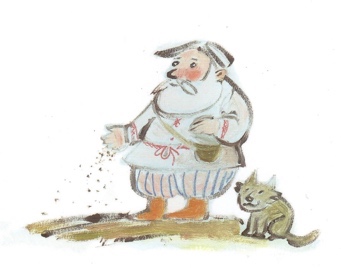 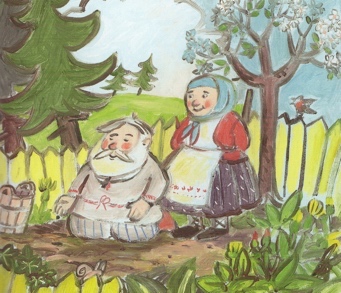 S’approprier les logos et la démarche.Reformuler une consigneAfficher les logos « un élève raconte » et la classe complète ».Expliquer le principe.« Chaque fois que vous verrez le premier logo consigne, je demanderai à un seul élève de raconter l’histoire avec ses propres mots.Attention ! les autres ne devront pas l’interrompre, ni lui couper la parole. Quand il ou elle dira « j’ai fini » ou « c’est tout », j’afficherai le deuxième logo ; cela voudra dire que vous pourrez intervenir et ajouter ou corriger tout ce que vous voulez. »Les enfants écoutent.Reformulent la consigne.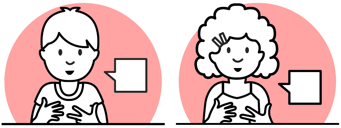 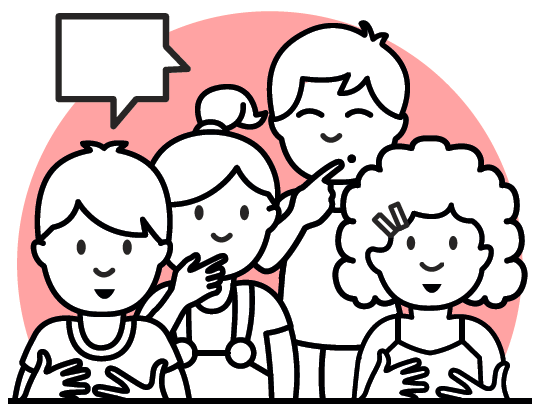 Raconter l’histoireS’exprimer et se faire comprendre dans un langage syntaxiquement correct et précisAfficher les deux doubles pages sans texte.Inviter un élève à raconter l’histoire de ces deux pages.Demander à la classe de compléter.Rappeler le contexte : Quand, qui, Où, quoi.« Raconte-nous ce dont tu te souviens de l’histoire » Relances possibles :- « Est-ce que vous vous souvenez d’autrechose ? »« Est-ce qu’on a tout dit ? »Un élève raconte.Puis la classe complèteLes élèvent prennent la parole en levant le doigt   ou   spontanément   pour   parler   de l’histoire entendue.Les autres prennent appui sur ce qui vient d’être ditpour répéter, reformuler, compléter.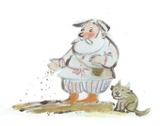 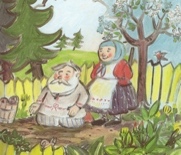 Rituels :   mémorisation du vocabulaire Objectif : mémoriser le lexiqueRituels :   mémorisation du vocabulaire Objectif : mémoriser le lexiqueRituels :   mémorisation du vocabulaire Objectif : mémoriser le lexiqueRituels :   mémorisation du vocabulaire Objectif : mémoriser le lexiqueRituels :   mémorisation du vocabulaire Objectif : mémoriser le lexiqueRituels :   mémorisation du vocabulaire Objectif : mémoriser le lexiqueÉtapesObjectifs Déroulement / Rôle du maître  ConsignesTâche de l’élèveMatériel / organisationRappel du lexiqueLa boîte à mots Mémoriser les motsExpliquer la démarche.Afficher l’image. Laisser un temps de réflexionInterroger les enfants qui sont prêts uniquement.« Voyons si les mots que vous avez appris la dernière fois sont toujours bien rangés dans votre mémoire… Je vais vous montrer les images les unes après les autres pour le vérifier. Mais attentions ! Vous ne devez pas dire le nom des images tout de suite, parce qu’il faut que tout le monde ait bien le temps d’ouvrir sa boîte dans sa mémoire et de retrouver le mot. Quand vous l’aurez retrouvé, vous lèverez le pouce dans parler et moi, l’interrogerai un ou une élève qui aura levé son pouce. »ObserveRéfléchit, lève le pouce lorsqu’il a trouvé le mot.Vidéo projLes imagesSéance 3 :   Découvrir le vocabulaire et la suite de l’histoire p 6 à 11 (1 ou 2 séances)Objectif : Découvrir la suite de l’histoire, bien la comprendre pour la mettre en mémoire.Séance 3 :   Découvrir le vocabulaire et la suite de l’histoire p 6 à 11 (1 ou 2 séances)Objectif : Découvrir la suite de l’histoire, bien la comprendre pour la mettre en mémoire.Séance 3 :   Découvrir le vocabulaire et la suite de l’histoire p 6 à 11 (1 ou 2 séances)Objectif : Découvrir la suite de l’histoire, bien la comprendre pour la mettre en mémoire.Séance 3 :   Découvrir le vocabulaire et la suite de l’histoire p 6 à 11 (1 ou 2 séances)Objectif : Découvrir la suite de l’histoire, bien la comprendre pour la mettre en mémoire.Séance 3 :   Découvrir le vocabulaire et la suite de l’histoire p 6 à 11 (1 ou 2 séances)Objectif : Découvrir la suite de l’histoire, bien la comprendre pour la mettre en mémoire.Séance 3 :   Découvrir le vocabulaire et la suite de l’histoire p 6 à 11 (1 ou 2 séances)Objectif : Découvrir la suite de l’histoire, bien la comprendre pour la mettre en mémoire.ÉtapesObjectifs Déroulement / Rôle du maître  ConsignesTâche de l’élèveMatériel / organisationRappel de la séance précédenteMémoriser les motsFaire défiler les images du vocabulaire Laisser un temps de réflexionInterroger les enfants qui sont prêts uniquement.« Avant de continuer à travailler sur l’histoire, vous allez réviser le vocabulaire.« Je montre l’image, vous réfléchissez, vous lever le pouce quand vous avez trouvé et j’interroge un enfant »ObserveRéfléchit, lève le pouce lorsqu’il a trouvé le mot.Vidéo proj et le diapoLes cartes du vocabulaire.Rappel de la séance précédente Se rappeler de ce qui a été fait précédemmentRaconter le début de l’histoireRappel de récitFaire un rappel des séances précédentes.Demander aux élèves de rappeler ce qu’ils ont appris lors de la séance précédente.Réviser les mots appris (cf. plus haut)Faire écouter l’histoire depuis le début. « Un enfant va raconter ce dont il se souvient, puis la classe complètera. » On attend qu’il ai dit j’ai fini avant d’intervenir.« Avant de découvrir la suite de l’histoire, il faut bien se rappeler le début. Vous allez écouter le début de l’histoire ».Un élève raconte.Puis la classe complèteLes élèvent prennent la parole en levant le doigt   ou   spontanément   pour   parler   de l’histoire entendue.Les autres prennent appui sur ce qui vient d’être ditpour répéter, reformuler, compléterÉcoute silencieuseVidéo proj et le diapoLe tapuscrit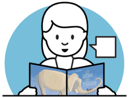 Mettre le vocabulaire en mémoireMémoriser les mots et les expressionsprendre soin, plantations, satisfaction, pousser, cueillir, se retrousser les manches, cracher, empoigner, s’arc-bouter, centimètreInterroger et expliquer le sens des mots ou expressions nouveaux.-  mime   et   fait   mimer   pour   aider   à   la mémorisation.Faire répéter les mots.Placer les cartes vocabulaire dans la boîte à mots« Je vais vous montrer des images pour apprendre des mots nouveaux. Ces mots vont nous aider à mieux comprendre   l’histoire   que   je   vais vous lire après ».« Pour chaque image, dites-moi ce que vous voyez et si vous connaissez le mot ».Ils        décrivent        l’image        et expliquent le mot/l’expression. Les élèves nomment le mot ou l’expression.Les                     illustrations imprimées       en       grand format ou projetéesLa suite de l’histoirepages 6 à 11Découvrir la suite de l’histoire, bine la comprendre pour la mettre ne mémoire.Expliciter les objectifs de la séance.« Vous vous souvenez : je vous ai promis qu’à la fin du travail sur le gros navet vous saurez raconter l’histoire tout seuls, à la maison. Il faut donc continuer le travail pour mettre en mémoire tous les événements de l’histoire. Vous allez découvrir ce qui se passe juste après que le grand père a semé ses graines. »pages 6 à 11Afficher et lire le début du texte de la troisième double page pp 6 et 7RaconterAfficher le point d’interrogationDemander d’imaginer l’image.Demander à un élève de raconter ce qu’il a imaginé. Proposer ensuite à la classe de compléter.« Je vais lire la suite de l’histoire. Je vous demande de bien écouter et de ne pas m’interrompre. »Maintenant je vais vous raconter l’histoire sans la lire. Écoutez bien.Vous allez imaginer ensuite ce qu’il y a sur l’image.Qui veut raconter comment il ou elle imagine l’image ?Écoute silencieuseLes     élèves décrivent     les illustrations, nomment      les      personnages.  Observer et décrire une illustrationS’exprimer et se faire comprendre dans un langage syntaxiquement correctAfficher la double page sans texte. Laisser aux élèves le temps d’observer et de décrire l’illustration, puis la leur faire comparer avec celle qu’ils avaient imaginée.Apporter des éléments d’information. Sur les personnages, les autres éléments de l’illustration.Émotions, changement vestimentaires, taille…L’enseignant écoute, reformule les propos de l’enfant si la syntaxe n’est pas correcte ou si tous les éléments ne sont pas suffisamment précis pour être compréhensible. Procéder de la même manière pour les 2 autres doubles pages.Que voyez-vous sur l’image ?Qu’aviez-vous imaginé qui n’est pas dans l’image ?Quels sont les personnages dessinés ?Quels sont leurs expressions ? Que ressentent les personnages ?Les     élèves décrivent     les illustrations, nomment      les      personnages.    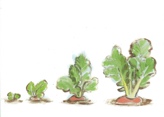 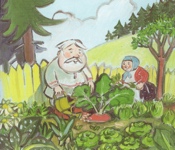 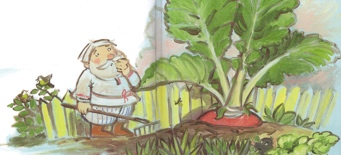 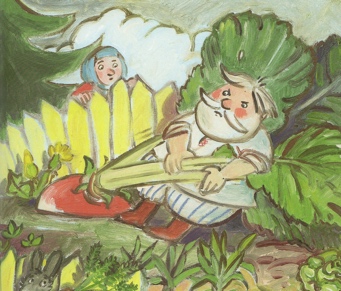 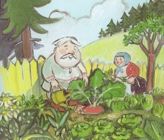 S’approprier les logos et la démarche.Reformuler une consigneAfficher les logos « un élève raconte » et la classe complète ».Expliquer le principe.« Voici le logo avec une seul enfant, je vais donc demander à un seul élève de raconter l’histoire avec ses propres mots.Attention ! les autres ne doivent pas l’interrompre, ni lui couper la parole. Quand il ou elle dira « j’ai fini » ou « c’est tout », j’afficherai le deuxième logo ; cela voudra dire que vous pourrez intervenir et ajouter ou corriger tout ce que vous voulez. »Les enfants écoutent.Reformulent la consigne.Raconter l’histoireS’exprimer et se faire comprendre dans un langage syntaxiquement correct et précisFaire défiler les doubles pages.Inviter un élève à raconter l’histoire de ces deux pages.Différenciation : 1 enfant par chaque double page.Demander à la classe de compléter.Rappeler le contexte : Quand, qui, Où, quoi.Faire des liens de causalité (le navet a grossi car le GP en a pris soin)Interroger tous les élèves qui veulent parler, sollicite ceux qui ne lèvent pas le doigt et valorise chaque essai d’élève.Reformuler en améliorant chaque intervention, sans trop s’éloigner des capacités langagières de l’élève.Relire l’histoire depuis le début.« Raconte-nous ce dont tu te souviens de l’histoire » Relances possibles :- « Est-ce que vous vous souvenez d’autre chose ? »« Est-ce qu’on a tout dit ? »Un élève raconte.Puis la classe complèteLes élèvent prennent la parole en levant le doigt   ou   spontanément   pour   parler   de l’histoire entendue.Les autres prennent appui sur ce qui vient d’être ditpour répéter, reformuler, compléter.(États mentaux, relation causales)Se mettre à la place du personnage.Expliquer ce qu’ils ressentent.Afficher la double page avec la bulle de dialogue du grand père, sans texte. Expliquer la signification de cette bulle.Inviter les élèves à se mettre à la place du grand père pour imaginer ce qu’ils penseraient eux s’ils essayaient d’arracher le navet.Écrire leur proposition dans la bulle sous leurs yeux. (directement sur le diapo ou au tableau)Faire la même démarche avec la grand-mère« J’ai ajouté une bulle en forme de nuage. Quand la bulle a la forme de nuage, cela signifie que le personnage, ici le grand père pense dans sa tête. Il se dit quelque chose ».Séance 4 :   Découvrir le vocabulaire et la suite de l’histoire p 12 à 15  Objectif : Découvrir la suite de l’histoire, bien la comprendre pour la mettre en mémoire.Séance 4 :   Découvrir le vocabulaire et la suite de l’histoire p 12 à 15  Objectif : Découvrir la suite de l’histoire, bien la comprendre pour la mettre en mémoire.Séance 4 :   Découvrir le vocabulaire et la suite de l’histoire p 12 à 15  Objectif : Découvrir la suite de l’histoire, bien la comprendre pour la mettre en mémoire.Séance 4 :   Découvrir le vocabulaire et la suite de l’histoire p 12 à 15  Objectif : Découvrir la suite de l’histoire, bien la comprendre pour la mettre en mémoire.Séance 4 :   Découvrir le vocabulaire et la suite de l’histoire p 12 à 15  Objectif : Découvrir la suite de l’histoire, bien la comprendre pour la mettre en mémoire.Séance 4 :   Découvrir le vocabulaire et la suite de l’histoire p 12 à 15  Objectif : Découvrir la suite de l’histoire, bien la comprendre pour la mettre en mémoire.ÉtapesObjectifs Déroulement / Rôle du maître  ConsignesTâche de l’élèveMatériel / organisationRappel de la séance précédenteMémoriser les motsFaire défiler les images du vocabulaire Laisser un temps de réflexionInterroger les enfants qui sont prêts uniquement.« Avant de continuer à travailler sur l’histoire, vous allez réviser le vocabulaire.« Je montre l’image, vous réfléchissez, vous lever le pouce quand vous avez trouvé et j’interroge un enfant »ObserveRéfléchit, lève le pouce lorsqu’il a trouvé le mot.Vidéo proj et le diapoLes cartes du vocabulaire.Rappel de la séance précédente Se rappeler de ce qui a été fait précédemmentRaconter le début de l’histoireFaire un rappel des séances précédentes.Demander aux élèves de rappeler ce qu’ils ont appris lors de la séance précédente.Réviser les mots appris (cf. plus haut)Faire écouter l’histoire depuis le début. « Avant de découvrir la suite de l’histoire, il faut bien se rappeler le début. Vous allez écouter le début de l’histoire ».Écoute silencieuseVidéo proj et le diapoLa tapuscrit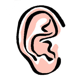 Mettre le vocabulaire en mémoireMémoriser les mots et les expressionseffort, être rivé au solInterroger et expliquer le sens des mots ou expressions nouveaux.-  mime   et   fait   mimer   pour   aider   à   la mémorisation.Faire répéter les mots.Placer les cartes vocabulaire dans la boîte à mots« Je vais vous montrer des images pour apprendre des mots nouveaux. Ces mots vont nous aider à mieux comprendre   l’histoire   que   je   vais vous lire après ».« Pour chaque image, dites-moi ce que vous voyez et si vous connaissez le mot ».Ils        décrivent        l’image        et expliquent le mot/l’expression. Les élèves nomment le mot ou l’expression.Les                     illustrations imprimées       en       grand format ou projetéesLa suite de l’histoirepages 12 à 13Découvrir la suite de l’histoire, bien la comprendre pour la mettre ne mémoire.Expliciter les objectifs de la séance.« Vous vous souvenez : je vous ai promis qu’à la fin du travail sur le gros navet vous saurez raconter l’histoire tout seuls, à la maison. Il faut donc continuer le travail pour mettre en mémoire tous les événements de l’histoire. Vous allez découvrir ce qui se passe juste après que le grand père a semé ses graines. »pages 12 à 13Écouter comprendreExpliquerÉtablir les liens de causalitéAfficher et lire le début du texte de la troisième double page pp 12.Afficher la dia avec la bulle. Demander d’imaginer ce que se dit le grand père.Demander de justifier les propositions.Écrire leur proposition dans la bulle, sous la dictée.Afficher et lire le texte complet de la page 12 pour valider les propositions des élèves.RaconterAfficher le point d’interrogationDemander d’imaginer l’image.Demander à un élève de raconter ce qu’il a imaginé. Proposer ensuite à la classe de compléter.« Je vais lire la suite de l’histoire. Je vous demande de bien écouter et de ne pas m’interrompre. »« A votre avis, que se dit le Grand père dans sa tête quand il appelle la grand-mère ? »« Vous réfléchissez et quand vous être prêts vous lever le pouce ».Vous allez imaginer ensuite ce qu’il y a sur l’image.Qui veut raconter comment il ou elle imagine l’image ?pages 12 à 13page 14 et 15Découvrir, décrire, expliquerObserver et décrire une illustrationS’exprimer et se faire comprendre dans un langage syntaxiquement correctAfficher la double page sans texte. Laisser aux élèves le temps d’observer et de décrire l’illustration, puis la leur faire comparer avec celle qu’ils avaient imaginée.Apporter des éléments d’information. Sur les personnages, les autres éléments de l’illustration.Émotions, changement vestimentaires, taille, P 14 inclinaison de l’image pour montrer l’effort……Rappeler la taille du navet par rapport aux personnages.Faire des liens avec les états mentaux (ils sont fâchés car ils ne parviennent pas à sortir le navet, ou parce que qu’ils ne savent pas comment ils vont faire.)L’enseignant écoute, reformule les propos de l’enfant si la syntaxe n’est pas correcte ou si tous les éléments ne sont pas suffisamment précis pour être compréhensible. Procéder de la même manière pour les 2 autres doubles pages.Que voyez-vous sur l’image ?Qu’aviez-vous imaginé qui n’est pas dans l’image ?Quels sont les personnages dessinés ?Quels sont leurs expressions ? Que ressentent les personnages ?Les     élèves décrivent     les illustrations, nomment      les      personnages.    S’approprier les logos et la démarche.Reformuler une consigneAfficher les logos « un élève raconte » et la classe complète ».Expliquer le principe.« Voici le logo avec une seul enfant, je vais donc demander à un seul élève de raconter l’histoire avec ses propres mots.Attention ! les autres ne doivent pas l’interrompre, ni lui couper la parole. Quand il ou elle dira « j’ai fini » ou « c’est tout », j’afficherai le deuxième logo ; cela voudra dire que vous pourrez intervenir et ajouter ou corriger tout ce que vous voulez. »Les enfants écoutent.Reformulent la consigne.RaconterRaconter l’histoireS’exprimer et se faire comprendre dans un langage syntaxiquement correct et précisFaire défiler les doubles pages.Inviter un élève à raconter l’histoire de ces deux pages.Différenciation : 1 enfant par chaque double page.Demander à la classe de compléter.Rappeler le contexte : Quand, qui, Où, quoi.Interroger tous les élèves qui veulent parler, sollicite ceux qui ne lèvent pas le doigt et valorise chaque essai d’élève.Reformuler en améliorant chaque intervention, sans trop s’éloigner des capacités langagières de l’élève.Relire ou écouter l’histoire depuis le début.« Raconte-nous ce dont tu te souviens de l’histoire » Relances possibles :- « Est-ce que vous vous souvenez d’autre chose ? »« Est-ce qu’on a tout dit ? »Un élève raconte.Puis la classe complèteLes élèvent prennent la parole en levant le doigt   ou   spontanément   pour   parler   de l’histoire entendue.Les autres prennent appui sur ce qui vient d’être dit pour répéter, reformuler, compléter.Séance 5 :   Se mettre à la place des personnages à l’aide de masques puis de marottes dans un atelier décroché.Objectif : Se mettre à la place des personnages pour mieux comprendre l’histoire.Séance 5 :   Se mettre à la place des personnages à l’aide de masques puis de marottes dans un atelier décroché.Objectif : Se mettre à la place des personnages pour mieux comprendre l’histoire.Séance 5 :   Se mettre à la place des personnages à l’aide de masques puis de marottes dans un atelier décroché.Objectif : Se mettre à la place des personnages pour mieux comprendre l’histoire.Séance 5 :   Se mettre à la place des personnages à l’aide de masques puis de marottes dans un atelier décroché.Objectif : Se mettre à la place des personnages pour mieux comprendre l’histoire.Séance 5 :   Se mettre à la place des personnages à l’aide de masques puis de marottes dans un atelier décroché.Objectif : Se mettre à la place des personnages pour mieux comprendre l’histoire.Séance 5 :   Se mettre à la place des personnages à l’aide de masques puis de marottes dans un atelier décroché.Objectif : Se mettre à la place des personnages pour mieux comprendre l’histoire.ÉtapesObjectifs Déroulement / Rôle du maître  ConsignesTâche de l’élèveMatériel / organisationRappel de la séance précédenteMémoriser les motsFaire défiler les images du vocabulaire Laisser un temps de réflexionInterroger les enfants qui sont prêts uniquement.« Avant de continuer à travailler sur l’histoire, vous allez réviser le vocabulaire.« Je montre l’image, vous réfléchissez, vous lever le pouce quand vous avez trouvé et j’interroge un enfant »ObserveRéfléchit, lève le pouce lorsqu’il a trouvé le mot.Vidéo proj et le diapoLes cartes du vocabulaire.Rappel de la séance précédente Se rappeler de ce qui a été fait précédemmentRaconter le début de l’histoireFaire un rappel des séances précédentes.Demander aux élèves de rappeler ce qu’ils ont appris lors de la séance précédente.Réviser les mots appris (cf. plus haut)Faire écouter l’histoire depuis le début. « Avant de continuer le travail sur le Gros Navet, il faut bien se rappeler le début. Vous allez écouter le début de l’histoire ».Écoute silencieuseVidéo proj et le diapoLa tapuscritMettre le vocabulaire en mémoireMémoriser les mots et les expressionseffort, être rivé au solInterroger et expliquer le sens des mots ou expressions nouveaux.-  mime   et   fait   mimer   pour   aider   à   la mémorisation.Faire répéter les mots.Placer les cartes vocabulaire dans la boîte à mots« Je vais vous montrer des images pour apprendre des mots nouveaux. Ces mots vont nous aider à mieux comprendre   l’histoire   que   je   vais vous lire après ».« Pour chaque image, dites-moi ce que vous voyez et si vous connaissez le mot ».Ils        décrivent        l’image        et expliquent le mot/l’expression. Les élèves nomment le mot ou l’expression.Les                     illustrations imprimées       en       grand format ou projetéesPrésenter l’objectif de la séanceSe mettre à la place des personnagesAnnoncer aux élèves qu’ils vont se mettre à la place des personnages pour mieux comprendre l’histoire.Vous vous souvenez, la dernière fois, je vous avais dit que vous alliez étudier l’histoire du Gros navet pour pouvoir la raconter tout seuls à la maison. Qu’est-ce qu’il faut faire si on veut raconter tout seul ? »« Il faut mettre dans sa mémoire tout ce qui arrive dans l’histoire. Mais aussi pour bien comprendre l’histoire, il faut essayer de se mettre à la place des personnages »Les élèves expliquent qu’il faut mettre dans sa tâte dans sa mémoire tout ce qui se passe dans l’histoire.RaconterSe mettre à la place des personnagesAfficher la double page avec la bulle avec les traits droits du grand-père sans texte.Rappeler la signification de la bulle.Rappeler ce que les enfants avaient imaginé.Afficher la bulle avec les traits droits.Expliquer la signification.Afficher les double-pages avec les bulles.Demander aux élèves de rappeler ce que dit le grand-père quand il appelle sa femme.Procéder de la même manière avec la double page suivante.Accepter tous les énoncés exprimant l’idée du texte même si elle est formulée autrement.« Vous vous rappelez, lorsqu’on voit la bulle en forme de nuage on imagine ce que pense le personnage ». « Vous aviez imaginez ce que pensait le grand père dans sa tête ».« Vous aviez dit :…. »« Cette fois, la bulle ne ressemble plus à un nuage. Lorsque les traits sont droits c’est ce que dit le grand-père ». Dans l’histoire il demande de l’aide. Que dit-il ?Rappel de récitSe mettre à la place des personnagesSituer les personnages dans un décor et dans l’histoireMontrer les masques (Grand-Père et Grand-Mère)Nommer les personnages.Proposer un narrateur (l’enseignant au début puis si un enfant plus à l’aise peu raconter l’histoire avec le support visuel dans un premier temps).« Voici les personnages de l’histoire.Vous allez raconter le début de l’histoire en utilisant les personnages ».« Je vais demander à 2 d’entre vous de jouer le début de l’histoire. L’un jouera le Grand-Père, l’autre la grand-mère. Il faudra se mettre à la place du personnage pour dire ce qu’il ressent et ce qu’il pense. Attention les autres ! Vous ne devez pas les interrompre ou leur couper la parole. Quand ils diront « on a fini », vous pourrez intervenir pour ajouter ou corriger ce que vous voulez. ».Les élèves choisissent un personnage.Justifient le placement sur le décor.Les marottes, un maquette avec une maison et un jardin ou une affiche avec le décor.Les masques et les accessoires.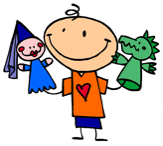 Se mettre à la place des personnagesSituer les personnages dans un décor et dans l’histoireMontrer les marottes (Grand-Père et Grand-Mère)Nommer les personnages.Proposer un narrateur.« Voici les personnages de l’histoire.Vous allez raconter le début de l’histoire en utilisant les personnages ».A tour de rôle, vous devez raconter l’histoire mais aussi faire parler le grand-père.Les élèves choisissent un personnage.Justifient le placement sur le décor.Utiliser le matériel (maquettes et marottes) pour s’entraîner à raconter.Présenter la maquette ou le décor imprimé« Vous avez-vu ce que j’ai fabriqué quand vous n’étiez pas là ? Qui veut me dire ce que cela représente ? »« Oui c’est la maquette qui va vous permettre de raconter l’histoire< du Gros navet. A partir d’aujourd’hui vous pouvez vous entrainer à raconter l’histoire.Les élèves explique qu’il s’agit de la maison et du jardin du grand-père.Les personnagesLes marottes, un maquette avec une maison et un jardin ou une affiche avec le décor.Séance 6 :   Anticiper et découvrir la suite de l’histoire p 16-17Objectif : Anticiper pour mieux comprendre la suite de l’histoire.Séance 6 :   Anticiper et découvrir la suite de l’histoire p 16-17Objectif : Anticiper pour mieux comprendre la suite de l’histoire.Séance 6 :   Anticiper et découvrir la suite de l’histoire p 16-17Objectif : Anticiper pour mieux comprendre la suite de l’histoire.Séance 6 :   Anticiper et découvrir la suite de l’histoire p 16-17Objectif : Anticiper pour mieux comprendre la suite de l’histoire.Séance 6 :   Anticiper et découvrir la suite de l’histoire p 16-17Objectif : Anticiper pour mieux comprendre la suite de l’histoire.Séance 6 :   Anticiper et découvrir la suite de l’histoire p 16-17Objectif : Anticiper pour mieux comprendre la suite de l’histoire.ÉtapesObjectifs Déroulement / Rôle du maître  ConsignesTâche de l’élèveMatériel / organisationRappel de la séance précédenteMémoriser les motsFaire défiler les images du vocabulaire Laisser un temps de réflexionInterroger les enfants qui sont prêts uniquement.« Avant de continuer à travailler sur l’histoire, vous allez réviser le vocabulaire.« Je montre l’image, vous réfléchissez, vous lever le pouce quand vous avez trouvé et j’interroge un enfant »ObserveRéfléchit, lève le pouce lorsqu’il a trouvé le mot.Vidéo proj et le diapoLes cartes du vocabulaire.Rappel de la séance précédente Se rappeler de ce qui a été fait précédemmentRaconter le début de l’histoireFaire un rappel des séances précédentes.Demander aux élèves de rappeler ce qu’ils ont appris lors de la séance précédente.Réviser les mots appris (cf. plus haut)Faire écouter l’histoire depuis le début. « Avant de continuer le travail sur le Gros Navet, il faut bien se rappeler le début. Vous allez écouter le début de l’histoire ».Écoute silencieuseVidéo proj et le diapoLa tapuscritMettre le vocabulaire en mémoireMémoriser les mots et les expressionsaccourir, se cramponner, scanderInterroger et expliquer le sens des mots ou expressions nouveaux.-  mime   et   fait   mimer   pour   aider   à   la mémorisation.Faire répéter les mots.Placer les cartes vocabulaire dans la boîte à mots« Je vais vous montrer des images pour apprendre des mots nouveaux. Ces mots vont nous aider à mieux comprendre   l’histoire   que   je   vais vous lire après ».« Pour chaque image, dites-moi ce que vous voyez et si vous connaissez le mot ».Ils        décrivent        l’image        et expliquent le mot/l’expression. Les élèves nomment le mot ou l’expression.Les                     illustrations imprimées       en       grand format ou projetéesTâche d’anticipationImaginer la suite de l’histoireÉtablir les liens avec le début de l’histoire Afficher la diapositive avec le logo.Si les enfants proposent la fille, leur demander comment ils savent que c’est le fille. Cela fera le lien entre les personnages présentes dans les premières images et qui ne figurent pas dans le texte au début de l’histoire.« Ce dessin signifie que c’est à vous d’imaginer la suite de l’histoire ».« Que pensez-vous qu’il va se passer ensuite ? Et qu’est-ce qui vous fait passer cela ? »Vous devez vous mettre d’accord.Les élèves imaginent la suite de l’histoire.Ils discutent et, ensemble, proposent une réponse qu’ils doivent justifier.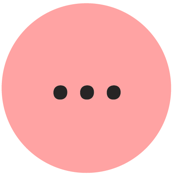 Écouter comprendre, expliquerpages 16 et 17Afficher et lire le début du texte de la troisième double page pp 16 et 17RaconterAfficher le point d’interrogationDemander d’imaginer l’image.Demander à un élève de raconter ce qu’il a imaginé. Proposer ensuite à la classe de compléter.« Je vais lire la suite de l’histoire. Je vous demande de bien écouter et de ne pas m’interrompre. »Maintenant je vais vous raconter l’histoire sans la lire. Écoutez bien.Maintenant vous allez imaginer ce qu’il y a sur l’image.Chacun réfléchit.Qui veut raconter comment il ou elle imagine l’image ?Écoute silencieuseLes élèves confirment ou infirment leur hypothèse en justifiant.Les     élèves décrivent     les illustrations, nomment      les      personnages.  Découvrir et décrireExpliquer, justifierP 16 et 17Observer et décrire une illustrationS’exprimer et se faire comprendre dans un langage syntaxiquement correctAfficher la double page sans texte. Laisser aux élèves le temps d’observer et de décrire l’illustration, puis la leur faire comparer avec celle qu’ils avaient imaginée.Apporter des éléments d’information. Sur les personnages, les autres éléments de l’illustration.Émotions, changement vestimentaires, taille, inclinaison de l’image pour montrer l’effort, manches retroussées de la fille également…Rappeler la taille du navet par rapport aux personnages.Faire des liens avec les états mentaux (ils sont fâchés car ils ne parviennent pas à sortir le navet, ou parce que qu’ils ne savent pas comment ils vont faire.)Demander de confirmer ou infirmer les hypothèses posées.L’enseignant écoute, reformule les propos de l’enfant si la syntaxe n’est pas correcte ou si tous les éléments ne sont pas suffisamment précis pour être compréhensible. Procéder de la même manière pour les 2 autres doubles pages.Que voyez-vous sur l’image ?Qu’aviez-vous imaginé qui n’est pas dans l’image ?Quels sont les personnages dessinés ?Quels sont leurs expressions ? Que ressentent les personnages ?Alors par rapport à ce que vous aviez imaginé. Qu’en pensez-vous ?Les     élèves décrivent     les illustrations, nomment      les      personnages.    S’approprier les logos et la démarche.Reformuler une consigneAfficher les logos « un élève raconte » et la classe complète ».Expliquer le principe.« Voici le logo avec une seul enfant, je vais donc demander à un seul élève de raconter l’histoire avec ses propres mots.Attention ! les autres ne doivent pas l’interrompre, ni lui couper la parole. Quand il ou elle dira « j’ai fini » ou « c’est tout », j’afficherai le deuxième logo ; cela voudra dire que vous pourrez intervenir et ajouter ou corriger tout ce que vous voulez. »Les enfants écoutent.Reformulent la consigne.RaconterRaconter l’histoireS’exprimer et se faire comprendre dans un langage syntaxiquement correct et précisFaire défiler les doubles pages.Inviter un élève à raconter l’histoire de ces deux pages.Différenciation : 1 enfant par chaque double page.Demander à la classe de compléter.Rappeler le contexte : Quand, qui, Où, quoi.Interroger tous les élèves qui veulent parler, sollicite ceux qui ne lèvent pas le doigt et valorise chaque essai d’élève.Reformuler en améliorant chaque intervention, sans trop s’éloigner des capacités langagières de l’élève.Relire ou écouter l’histoire depuis le début.Placer la marotte de Macha sur la maquette.« Raconte-nous ce dont tu te souviens de l’histoire » Relances possibles :- « Est-ce que vous vous souvenez d’autre chose ? »« Est-ce qu’on a tout dit ? »Un élève raconte.Puis la classe complèteLes élèvent prennent la parole en levant le doigt   ou   spontanément   pour   parler   de l’histoire entendue.Les autres prennent appui sur ce qui vient d’être dit pour répéter, reformuler, compléter.Séance 7 :   Jouer l’histoire. Se mettre à la place des personnages en atelier décroché ou en grand groupe.Objectif : Jouer l’histoire pour mieux la comprendre et la raconterSéance 7 :   Jouer l’histoire. Se mettre à la place des personnages en atelier décroché ou en grand groupe.Objectif : Jouer l’histoire pour mieux la comprendre et la raconterSéance 7 :   Jouer l’histoire. Se mettre à la place des personnages en atelier décroché ou en grand groupe.Objectif : Jouer l’histoire pour mieux la comprendre et la raconterSéance 7 :   Jouer l’histoire. Se mettre à la place des personnages en atelier décroché ou en grand groupe.Objectif : Jouer l’histoire pour mieux la comprendre et la raconterSéance 7 :   Jouer l’histoire. Se mettre à la place des personnages en atelier décroché ou en grand groupe.Objectif : Jouer l’histoire pour mieux la comprendre et la raconterSéance 7 :   Jouer l’histoire. Se mettre à la place des personnages en atelier décroché ou en grand groupe.Objectif : Jouer l’histoire pour mieux la comprendre et la raconterÉtapesObjectifs Déroulement / Rôle du maître  ConsignesTâche de l’élèveMatériel / organisationRappel de la séance précédente Se rappeler de ce qui a été fait précédemmentRaconter le début de l’histoireFaire un rappel des séances précédentes.Demander aux élèves de rappeler ce qu’ils ont appris lors de la séance précédente.Réviser les mots appris (cf. plus haut)Faire écouter l’histoire depuis le début. « Avant de continuer le travail sur le Gros Navet, il faut bien se rappeler le début. Vous allez écouter le début de l’histoire ».Écoute silencieuseVidéo proj et le diapoLa tapuscritPrésenter l’objectif de la séanceSe mettre à la place des personnagesAnnoncer aux élèves qu’ils vont se mettre à la place des personnages pour mieux comprendre l’histoire à l’aide des masques.Présenter les masques (grand père, grand-mère et Macha)Identifier des narrateurs.Différenciation :  aide les plus faibles avec les visuels de l’histoire.Noter les enfants qui passent pour pouvoir solliciter les autres.Proposer cette activité soit de manière décrochée soit à l’occasion d’un rappel de l’histoire.Vous vous souvenez, la dernière fois, je vous avais dit que vous alliez étudier l’histoire du Gros navet pour pouvoir la raconter tout seuls à la maison. Qu’est-ce qu’il faut faire si on veut raconter tout seul ? »« Il faut mettre dans sa mémoire tout ce qui arrive dans l’histoire. Mais aussi pour bien comprendre l’histoire, il faut essayer de se mettre à la place des personnages »Les élèves expliquent qu’il faut mettre dans sa tâte dans sa mémoire tout ce qui se passe dans l’histoire.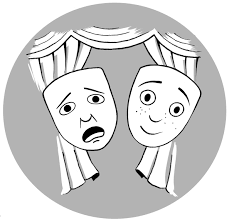 Séance 8 :   Anticiper et découvrir la suite de l’histoire page 18 et 19Objectif : Anticiper pour mieux comprendre la suite de l’histoire Séance 8 :   Anticiper et découvrir la suite de l’histoire page 18 et 19Objectif : Anticiper pour mieux comprendre la suite de l’histoire Séance 8 :   Anticiper et découvrir la suite de l’histoire page 18 et 19Objectif : Anticiper pour mieux comprendre la suite de l’histoire Séance 8 :   Anticiper et découvrir la suite de l’histoire page 18 et 19Objectif : Anticiper pour mieux comprendre la suite de l’histoire Séance 8 :   Anticiper et découvrir la suite de l’histoire page 18 et 19Objectif : Anticiper pour mieux comprendre la suite de l’histoire Séance 8 :   Anticiper et découvrir la suite de l’histoire page 18 et 19Objectif : Anticiper pour mieux comprendre la suite de l’histoire ÉtapesObjectifs Déroulement / Rôle du maître  ConsignesTâche de l’élèveMatériel / organisationRappel de la séance précédenteMémoriser les motsFaire défiler les images du vocabulaire Laisser un temps de réflexionInterroger les enfants qui sont prêts uniquement.« Avant de continuer à travailler sur l’histoire, vous allez réviser le vocabulaire.« Je montre l’image, vous réfléchissez, vous lever le pouce quand vous avez trouvé et j’interroge un enfant »ObserveRéfléchit, lève le pouce lorsqu’il a trouvé le mot.Vidéo proj et le diapoLes cartes du vocabulaire.Rappel de la séance précédente Se rappeler de ce qui a été fait précédemmentRaconter le début de l’histoireFaire un rappel des séances précédentes.Demander aux élèves de rappeler ce qu’ils ont appris lors de la séance précédente.Réviser les mots appris (cf. plus haut)Faire écouter l’histoire depuis le début. « Avant de continuer le travail sur le Gros Navet, il faut bien se rappeler le début. Vous allez écouter le début de l’histoire ».Écoute silencieuseVidéo proj et le diapoLa tapuscritMettre le vocabulaire en mémoireMémoriser les mots et les expressionssiffler, débouler, se précipiter, s’accrocher, jappements, furieux, faire le sourdInterroger et expliquer le sens des mots ou expressions nouveaux.-  mime   et   fait   mimer   pour   aider   à   la mémorisation.Faire répéter les mots.Placer les cartes vocabulaire dans la boîte à mots« Je vais vous montrer des images pour apprendre des mots nouveaux. Ces mots vont nous aider à mieux comprendre   l’histoire   que   je   vais vous lire après ».« Pour chaque image, dites-moi ce que vous voyez et si vous connaissez le mot ».Ils        décrivent        l’image        et expliquent le mot/l’expression. Les élèves nomment le mot ou l’expression.Les                     illustrations imprimées       en       grand format ou projetéesTâche d’anticipationImaginer la suite de l’histoireÉtablir les liens avec le début de l’histoire Afficher la diapositive avec le logo.Si les enfants proposent le chier, leur demander comment ils savent que c’est le chien. Cela fera le lien entre les personnages présentes dans les premières images et qui ne figurent pas dans le texte au début de l’histoire.« Ce dessin signifie que c’est à vous d’imaginer la suite de l’histoire ».« Que pensez-vous qu’il va se passer ensuite ? Et qu’est-ce qui vous fait passer cela ? »Vous devez vous mettre d’accord.Les élèves imaginent la suite de l’histoire.Ils discutent et, ensemble, proposent une réponse qu’ils doivent justifier.Écouter comprendre, expliquerpages 18 et 19Afficher et lire le début du texte de la troisième double page pp 18 et 19RaconterAfficher le point d’interrogationDemander d’imaginer l’image.Demander à un élève de raconter ce qu’il a imaginé. Proposer ensuite à la classe de compléter.« Je vais lire la suite de l’histoire. Je vous demande de bien écouter et de ne pas m’interrompre. »Maintenant je vais vous raconter l’histoire sans la lire. Écoutez bien.Maintenant vous allez imaginer ce qu’il y a sur l’image.Chacun réfléchit.Qui veut raconter comment il ou elle imagine l’image ?Écoute silencieuseLes élèves confirment ou infirment leur hypothèse en justifiant.Les     élèves décrivent     les illustrations, nomment      les      personnages.  Découvrir et décrireExpliquer, justifierP 18 et 19Observer et décrire une illustrationS’exprimer et se faire comprendre dans un langage syntaxiquement correctAfficher la double page sans texte. Laisser aux élèves le temps d’observer et de décrire l’illustration, puis la leur faire comparer avec celle qu’ils avaient imaginée.Apporter des éléments d’information. Sur les personnages, les autres éléments de l’illustration.Émotions, changement vestimentaires, taille, inclinaison de l’image pour montrer l’effort, manches retroussées de la fille également…Rappeler la taille du navet par rapport aux personnages.Faire des liens avec les états mentaux (ils sont fâchés car ils ne parviennent pas à sortir le navet, ou parce que qu’ils ne savent pas comment ils vont faire.)Position du chien. Est-ce possible ?Demander de confirmer ou infirmer les hypothèses posées.L’enseignant écoute, reformule les propos de l’enfant si la syntaxe n’est pas correcte ou si tous les éléments ne sont pas suffisamment précis pour être compréhensible. Procéder de la même manière pour les 2 autres doubles pages.Que voyez-vous sur l’image ?Qu’aviez-vous imaginé qui n’est pas dans l’image ?Quels sont les personnages dessinés ?Quels sont leurs expressions ? Que ressentent les personnages ?Alors par rapport à ce que vous aviez imaginé. Qu’en pensez-vous ?Les     élèves décrivent     les illustrations, nomment      les      personnages.    RaconterRaconter l’histoireS’exprimer et se faire comprendre dans un langage syntaxiquement correct et précisFaire défiler les doubles pages.Inviter un élève à raconter l’histoire de ces deux pages.Différenciation : 1 enfant par chaque double page.Demander à la classe de compléter.Rappeler le contexte : Quand, qui, Où, quoi.Interroger tous les élèves qui veulent parler, sollicite ceux qui ne lèvent pas le doigt et valorise chaque essai d’élève.Reformuler en améliorant chaque intervention, sans trop s’éloigner des capacités langagières de l’élève.Relire ou écouter l’histoire depuis le début.Placer la marotte du chien sur la maquette.« Raconte-nous ce dont tu te souviens de l’histoire » Relances possibles :- « Est-ce que vous vous souvenez d’autre chose ? »« Est-ce qu’on a tout dit ? »Un élève raconte.Puis la classe complèteLes élèvent prennent la parole en levant le doigt   ou   spontanément   pour   parler   de l’histoire entendue.Les autres prennent appui sur ce qui vient d’être dit pour répéter, reformuler, compléter.Séance 9 :   Anticiper et découvrir la suite de l’histoire page 20 et 21Objectif : Anticiper pour mieux comprendre la suite de l’histoire Séance 9 :   Anticiper et découvrir la suite de l’histoire page 20 et 21Objectif : Anticiper pour mieux comprendre la suite de l’histoire Séance 9 :   Anticiper et découvrir la suite de l’histoire page 20 et 21Objectif : Anticiper pour mieux comprendre la suite de l’histoire Séance 9 :   Anticiper et découvrir la suite de l’histoire page 20 et 21Objectif : Anticiper pour mieux comprendre la suite de l’histoire Séance 9 :   Anticiper et découvrir la suite de l’histoire page 20 et 21Objectif : Anticiper pour mieux comprendre la suite de l’histoire Séance 9 :   Anticiper et découvrir la suite de l’histoire page 20 et 21Objectif : Anticiper pour mieux comprendre la suite de l’histoire ÉtapesObjectifs Déroulement / Rôle du maître  ConsignesTâche de l’élèveMatériel / organisationRappel de la séance précédenteMémoriser les motsFaire défiler les images du vocabulaire Laisser un temps de réflexionInterroger les enfants qui sont prêts uniquement.« Avant de continuer à travailler sur l’histoire, vous allez réviser le vocabulaire.« Je montre l’image, vous réfléchissez, vous lever le pouce quand vous avez trouvé et j’interroge un enfant »ObserveRéfléchit, lève le pouce lorsqu’il a trouvé le mot.Vidéo proj et le diapoLes cartes du vocabulaire.Rappel de la séance précédente Se rappeler de ce qui a été fait précédemmentRaconter le début de l’histoireFaire un rappel des séances précédentes.Demander aux élèves de rappeler ce qu’ils ont appris lors de la séance précédente.Réviser les mots appris (cf. plus haut)Faire écouter l’histoire depuis le début. « Avant de continuer le travail sur le Gros Navet, il faut bien se rappeler le début. Vous allez écouter le début de l’histoire ».Écoute silencieuseVidéo proj et le diapoLa tapuscritMettre le vocabulaire en mémoireMémoriser les mots et les expressionss’étirer, miaulements, immobiles, les bras ballantsInterroger et expliquer le sens des mots ou expressions nouveaux.-  mime   et   fait   mimer   pour   aider   à   la mémorisation.Faire répéter les mots.Placer les cartes vocabulaire dans la boîte à mots« Je vais vous montrer des images pour apprendre des mots nouveaux. Ces mots vont nous aider à mieux comprendre   l’histoire   que   je   vais vous lire après ».« Pour chaque image, dites-moi ce que vous voyez et si vous connaissez le mot ».Ils        décrivent        l’image        et expliquent le mot/l’expression. Les élèves nomment le mot ou l’expression.Les                     illustrations imprimées       en       grand format ou projetéesTâche d’anticipationImaginer la suite de l’histoireÉtablir les liens avec le début de l’histoire Afficher la diapositive avec le logo.Si les enfants proposent le chat, leur demander comment ils savent que c’est le chat. Cela fera le lien entre les personnages présentes dans les premières images et qui ne figurent pas dans le texte au début de l’histoire.« Ce dessin signifie que c’est à vous d’imaginer la suite de l’histoire ».« Que pensez-vous qu’il va se passer ensuite ? Et qu’est-ce qui vous fait passer cela ? »Vous devez vous mettre d’accord.Les élèves imaginent la suite de l’histoire.Ils discutent et, ensemble, proposent une réponse qu’ils doivent justifier.Écouter comprendre, expliquerpages 20 et 21Afficher et lire le début du texte de la troisième double page pp 18 et 19RaconterAfficher le point d’interrogationDemander d’imaginer l’image.Demander à un élève de raconter ce qu’il a imaginé. Proposer ensuite à la classe de compléter.« Je vais lire la suite de l’histoire. Je vous demande de bien écouter et de ne pas m’interrompre. »Maintenant je vais vous raconter l’histoire sans la lire. Écoutez bien.Maintenant vous allez imaginer ce qu’il y a sur l’image.Chacun réfléchit.Qui veut raconter comment il ou elle imagine l’image ?Écoute silencieuseLes élèves confirment ou infirment leur hypothèse en justifiant.Les     élèves décrivent     les illustrations, nomment      les      personnages.  Découvrir et décrireExpliquer, justifierP 20 et 21Observer et décrire une illustrationS’exprimer et se faire comprendre dans un langage syntaxiquement correctAfficher la double page sans texte. Laisser aux élèves le temps d’observer et de décrire l’illustration, puis la leur faire comparer avec celle qu’ils avaient imaginée.Apporter des éléments d’information. Sur les personnages, les autres éléments de l’illustration.Émotions, changement vestimentaires, taille, inclinaison de l’image pour montrer l’effort, manches retroussées de la fille également…Rappeler la taille du navet par rapport aux personnages.Faire des liens avec les états mentaux (ils sont fâchés car ils ne parviennent pas à sortir le navet, ou parce que qu’ils ne savent pas comment ils vont faire.)Position du chien. Est-ce possible ?Demander de confirmer ou infirmer les hypothèses posées.L’enseignant écoute, reformule les propos de l’enfant si la syntaxe n’est pas correcte ou si tous les éléments ne sont pas suffisamment précis pour être compréhensible. Procéder de la même manière pour les 2 autres doubles pages.Que voyez-vous sur l’image ?Qu’aviez-vous imaginé qui n’est pas dans l’image ?Quels sont les personnages dessinés ?Quels sont leurs expressions ? Que ressentent les personnages ?Alors par rapport à ce que vous aviez imaginé. Qu’en pensez-vous ?Les     élèves décrivent     les illustrations, nomment      les      personnages.    RaconterRaconter l’histoireS’exprimer et se faire comprendre dans un langage syntaxiquement correct et précisFaire défiler les doubles pages.Inviter un élève à raconter l’histoire de ces deux pages.Différenciation : 1 enfant par chaque double page.Demander à la classe de compléter.Rappeler le contexte : Quand, qui, Où, quoi.Interroger tous les élèves qui veulent parler, sollicite ceux qui ne lèvent pas le doigt et valorise chaque essai d’élève.Reformuler en améliorant chaque intervention, sans trop s’éloigner des capacités langagières de l’élève.Relire ou écouter l’histoire depuis le début.Placer la marotte du chat sur la maquette et le masque au coin lecture.« Raconte-nous ce dont tu te souviens de l’histoire » Relances possibles :- « Est-ce que vous vous souvenez d’autre chose ? »« Est-ce qu’on a tout dit ? »Un élève raconte.Puis la classe complèteLes élèvent prennent la parole en levant le doigt   ou   spontanément   pour   parler   de l’histoire entendue.Les autres prennent appui sur ce qui vient d’être dit pour répéter, reformuler, compléter.Séance 10 :   Anticiper la suite de l’histoire page 22 et 23Objectif : Anticiper pour mieux comprendre la suite de l’histoire Séance 10 :   Anticiper la suite de l’histoire page 22 et 23Objectif : Anticiper pour mieux comprendre la suite de l’histoire Séance 10 :   Anticiper la suite de l’histoire page 22 et 23Objectif : Anticiper pour mieux comprendre la suite de l’histoire Séance 10 :   Anticiper la suite de l’histoire page 22 et 23Objectif : Anticiper pour mieux comprendre la suite de l’histoire Séance 10 :   Anticiper la suite de l’histoire page 22 et 23Objectif : Anticiper pour mieux comprendre la suite de l’histoire Séance 10 :   Anticiper la suite de l’histoire page 22 et 23Objectif : Anticiper pour mieux comprendre la suite de l’histoire ÉtapesObjectifs Déroulement / Rôle du maître  ConsignesTâche de l’élèveMatériel / organisationRappel de la séance précédenteMémoriser les motsFaire défiler les images du vocabulaire Laisser un temps de réflexionInterroger les enfants qui sont prêts uniquement.« Avant de continuer à travailler sur l’histoire, vous allez réviser le vocabulaire.« Je montre l’image, vous réfléchissez, vous lever le pouce quand vous avez trouvé et j’interroge un enfant »ObserveRéfléchit, lève le pouce lorsqu’il a trouvé le mot.Vidéo proj et le diapoLes cartes du vocabulaire.Rappel de la séance précédente Se rappeler de ce qui a été fait précédemmentRaconter le début de l’histoireFaire un rappel des séances précédentes.Demander aux élèves de rappeler ce qu’ils ont appris lors de la séance précédente.Réviser les mots appris (cf. plus haut)Faire écouter l’histoire depuis le début. « Avant de continuer le travail sur le Gros Navet, il faut bien se rappeler le début. Vous allez écouter le début de l’histoire ».Écoute silencieuseVidéo proj et le diapoLa tapuscritTâche d’anticipationDécrire expliquer justifierImaginer la suite de l’histoireÉtablir les liens avec le début de l’histoire Afficher la diapositive avec le logo.Demander aux enfants de dessiner le personnage auquel ils pensent.Dans ce cas donner une feuille à chacun et leur laisser le temps de travailler.Afficher les dessins et demander de justifier leur hypothèse.Conclure l’activité en attirant l’attention des élèves sur l’idée que les personnages sont tous dans le jardin. Sont-ils toujours plus fort ? Non c’est l’inverse le grand-père appelle toujours un plus petit que lui. Pourquoi ?« Ce dessin signifie que c’est à vous d’imaginer la suite de l’histoire ».« Que pensez-vous qu’il va se passer ensuite ? Et qu’est-ce qui vous fait passer cela ? »Je vais distribuer une feuille à chacun. Vous devrez dessiner qui moussa va appeler pour réussir à sortir le navet de la terre.Chacun explique ce qu’il a dessiné.Les élèves imaginent la suite de l’histoire.Ils discutent et, ensemble, proposent une réponse qu’ils doivent justifier.Séance 11 :   Découvrir la suite de l’histoire page 22 et 23Objectif : Anticiper pour mieux comprendre la suite de l’histoire Séance 11 :   Découvrir la suite de l’histoire page 22 et 23Objectif : Anticiper pour mieux comprendre la suite de l’histoire Séance 11 :   Découvrir la suite de l’histoire page 22 et 23Objectif : Anticiper pour mieux comprendre la suite de l’histoire Séance 11 :   Découvrir la suite de l’histoire page 22 et 23Objectif : Anticiper pour mieux comprendre la suite de l’histoire Séance 11 :   Découvrir la suite de l’histoire page 22 et 23Objectif : Anticiper pour mieux comprendre la suite de l’histoire Séance 11 :   Découvrir la suite de l’histoire page 22 et 23Objectif : Anticiper pour mieux comprendre la suite de l’histoire ÉtapesObjectifs Déroulement / Rôle du maître  ConsignesTâche de l’élèveMatériel / organisationRappel de la séance précédenteMémoriser les motsFaire défiler les images du vocabulaire Laisser un temps de réflexionInterroger les enfants qui sont prêts uniquement.« Avant de continuer à travailler sur l’histoire, vous allez réviser le vocabulaire.« Je montre l’image, vous réfléchissez, vous lever le pouce quand vous avez trouvé et j’interroge un enfant »ObserveRéfléchit, lève le pouce lorsqu’il a trouvé le mot.Vidéo proj et le diapoLes cartes du vocabulaire.Rappel de la séance précédente Se rappeler de ce qui a été fait précédemmentRaconter le début de l’histoireFaire un rappel des séances précédentes.Demander aux élèves de rappeler ce qu’ils ont appris lors de la séance précédente.Réviser les mots appris (cf. plus haut)Faire écouter l’histoire depuis le début. Rappeler les hypothèses des enfants sur l’arrivée du prochain animal.« Avant de continuer le travail sur le Gros Navet, il faut bien se rappeler le début. Vous allez écouter le début de l’histoire ».Vous vous souvenez du prochain personnage auquel vous avez pensé ?Écoute silencieuseLes enfants rappellent le travail de dessin et nomment les personnages imaginés.Vidéo proj et le diapoLe tapuscritMettre le vocabulaire en mémoireMémoriser les mots et les expressionsaboyer, miauler, tomber à la renverse, écraserInterroger et expliquer le sens des mots ou expressions nouveaux.-  mime   et   fait   mimer   pour   aider   à   la mémorisation.Faire répéter les mots.Placer les cartes vocabulaire dans la boîte à mots« Je vais vous montrer des images pour apprendre des mots nouveaux. Ces mots vont nous aider à mieux comprendre   l’histoire   que   je   vais vous lire après ».« Pour chaque image, dites-moi ce que vous voyez et si vous connaissez le mot ».Ils        décrivent        l’image        et expliquent le mot/l’expression. Les élèves nomment le mot ou l’expression.Les                     illustrations imprimées       en       grand format ou projetéesÉcouter comprendre, expliquerpages 22Afficher et lire le début du texte de la troisième double page pp 18 et 19RaconterAfficher le point d’interrogationDemander d’imaginer l’image.Demander à un élève de raconter ce qu’il a imaginé. Proposer ensuite à la classe de compléter.« Je vais lire la suite de l’histoire. Je vous demande de bien écouter et de ne pas m’interrompre. »Maintenant je vais vous raconter l’histoire sans la lire. Écoutez bien.Maintenant vous allez imaginer ce qu’il y a sur l’image.Chacun réfléchit.Qui veut raconter comment il ou elle imagine l’image ?Écoute silencieuseLes élèves confirment ou infirment leur hypothèse en justifiant.Les     élèves décrivent     les illustrations, nomment      les      personnages.  Découvrir et décrireExpliquer, justifierP 20 et 21Observer et décrire une illustrationS’exprimer et se faire comprendre dans un langage syntaxiquement correctAfficher la double page sans texte. Laisser aux élèves le temps d’observer et de décrire l’illustration, puis la leur faire comparer avec celle qu’ils avaient imaginée.Apporter des éléments d’information. Sur les personnages, les autres éléments de l’illustration.Émotions, changement vestimentaires, taille, inclinaison de l’image pour montrer l’effort, manches retroussées de la fille également…Rappeler la taille du navet par rapport aux personnages.Faire des liens avec les états mentaux (ils sont fâchés car ils ne parviennent pas à sortir le navet, ou parce que qu’ils ne savent pas comment ils vont faire.)Position du chien. Est-ce possible ?Demander de confirmer ou infirmer les hypothèses posées.L’enseignant écoute, reformule les propos de l’enfant si la syntaxe n’est pas correcte ou si tous les éléments ne sont pas suffisamment précis pour être compréhensible. Procéder de la même manière pour les 2 autres doubles pages.Que voyez-vous sur l’image ?Qu’aviez-vous imaginé qui n’est pas dans l’image ?Quels sont les personnages dessinés ?Quels sont leurs expressions ? Que ressentent les personnages ?Alors par rapport à ce que vous aviez imaginé. Qu’en pensez-vous ?Les     élèves décrivent     les illustrations, nomment      les      personnages.    RaconterRaconter l’histoireS’exprimer et se faire comprendre dans un langage syntaxiquement correct et précisFaire défiler les doubles pages.Inviter un élève à raconter l’histoire de ces deux pages.Différenciation : 1 enfant par chaque double page.Demander à la classe de compléter.Rappeler le contexte : Quand, qui, Où, quoi.Interroger tous les élèves qui veulent parler, sollicite ceux qui ne lèvent pas le doigt et valorise chaque essai d’élève.Reformuler en améliorant chaque intervention, sans trop s’éloigner des capacités langagières de l’élève.Relire ou écouter l’histoire depuis le début.Placer la marotte de la souris sur la maquette et le masque au coin lecture.« Raconte-nous ce dont tu te souviens de l’histoire » Relances possibles :- « Est-ce que vous vous souvenez d’autre chose ? »« Est-ce qu’on a tout dit ? »Un élève raconte.Puis la classe complèteLes élèvent prennent la parole en levant le doigt   ou   spontanément   pour   parler   de l’histoire entendue.Les autres prennent appui sur ce qui vient d’être dit pour répéter, reformuler, compléter.Séance 12 :   Connaître l’ordre d’arrivée des personnagesObjectif : Mémoriser l’ordre des événements pour raconter l’histoire Séance 12 :   Connaître l’ordre d’arrivée des personnagesObjectif : Mémoriser l’ordre des événements pour raconter l’histoire Séance 12 :   Connaître l’ordre d’arrivée des personnagesObjectif : Mémoriser l’ordre des événements pour raconter l’histoire Séance 12 :   Connaître l’ordre d’arrivée des personnagesObjectif : Mémoriser l’ordre des événements pour raconter l’histoire Séance 12 :   Connaître l’ordre d’arrivée des personnagesObjectif : Mémoriser l’ordre des événements pour raconter l’histoire Séance 12 :   Connaître l’ordre d’arrivée des personnagesObjectif : Mémoriser l’ordre des événements pour raconter l’histoire ÉtapesObjectifs Déroulement / Rôle du maître  ConsignesTâche de l’élèveMatériel / organisationRappel de la séance précédenteMémoriser les motsFaire défiler les images du vocabulaire Laisser un temps de réflexionInterroger les enfants qui sont prêts uniquement.« On a découvert la fin de l’histoire. C’est grâce à la souris qu’ils ont réussi à sortir le navet de terre. »Vous allez réviser les mots que vous avez appris.« Je montre l’image, vous réfléchissez, vous lever le pouce quand vous avez trouvé et j’interroge un enfant »ObserveRéfléchit, lève le pouce lorsqu’il a trouvé le mot.Vidéo proj et le diapoLes cartes du vocabulaire.Rappel de la séance précédente Se rappeler de ce qui a été fait précédemmentRaconter le début de l’histoireFaire un rappel des séances précédentes.Demander aux élèves de rappeler ce qu’ils ont appris lors de la séance précédente.Réviser les mots appris (cf. plus haut)Faire écouter l’histoire depuis le début à l’aide des illustrations. « Avant de continuer le travail sur le Gros Navet, il faut bien se rappeler le début. Vous allez écouter le début de l’histoire ».Les enfants rappellent le travail précédent.Ils disent les mots au fur et à mesure du défilement des images.Ils écoutent silencieusement.Vidéo proj et le diapoLe tapuscritComprendre l’objectif de la séancePrésenter aux élèves l’objectif« Aujourd’hui vous allez découvrir quelque chose d’intéressant qui vous sera souvent utile parce que beaucoup de livres ressemblent au gros navet. ».Vous vous souvenez du prochain personnage auquel vous avez pensé ?Écoute silencieuseLes enfants rappellent le travail de dessin et nomment les personnages imaginés.Vidéo proj et le diapoOrdonner les personnagesDireProjeter l’animationConclure l’activité en rappelant aux élèves la construction identique des épisodes, qui est une aide pour raconter l’histoire à son tour :- il appelle toujours un personnage plus petit que lui ou que le personnage d’avant.« Vous allez ranger les personnages de l’histoire dans l’ordre. Beaucoup d’entre vous connaissent déjà cet ordre parce qu’ils ont compris que le grand-père n’appelle pas les personnages par hasard ».Vous vous souvenez du prochain personnage auquel vous avez pensé ?Maintenant que vous savez ça, vous pourrez raconter plus facilement, sans vous trompez d’ordre. »Écoute silencieuseLes enfants expliquent que le grand père appelle les personnages qui sont sur la première illustration.Il appelle les personnages du plus grand au plus petit.Vidéo proj et le diapoS’entraînerOrdonner les personnagesJeu des cartes des personnagesPrésenter le jeuPrésenter les cartes face cachéesDemander :De deviner les personnages qui sont cachés sous les cartes.Refaire le jeu en demandant d’argumenter et en tirant une carte au hasard.Faire remarquer aux élèves qu’ils savent quel est l’animal sur chaque carte parce qu’ils connaissent très bien l’histoire.Présentation du jeu« Vous connaissez l’ordre d’arrivée des personnages, nous allons faire un jeu de devinettes.Qui est caché sous la première carte ?On vérifie…Entrainement« Je vais vous montrer une carte et vous devrez utiliser tout ce que vous savez de l’histoire pour dire quel est l’animal sur cette carte. Mais comme d’habitude, vous ne devez pas donner la réponse tout de suite, parce qu’il faut que tout le monde ait bien le temps de se rappeler l’histoire du gros navet et de trouver la réponse. Quand vous l’aurez trouvée, vous lèverez le pouce sans parler et moi, j’interrogerai un ou une élève qui aura levé son pouce.Les enfants observent la carte, font le lien avec l’histoire.Ils expliquent pourquoi c’est tel ou tel personnage qui est sur la carte.Carte des personnagesS’entraînerOrdonner les personnages sur une ficheFiche de travailRappeler le jeu de carte des personnages.Présenter la fiche et donner la consigne de travail :fiche« Vous devez placer les images des personnages dans les cases, dans l’ordre de l’histoire. Pour vous aider à choisir la bonne image, vous pouvez vous raconter l’histoire dans votre tête ou vous rappeler que les animaux sont rangés du plus grand au plus petit.Les enfants observent les images et font le lien avec l’histoire.Ils collent les personnages dans l’ordre de l’histoire.Fiche Séance 13 :   S’entraîner à raconter toute l’histoireObjectif : Raconter toute l’histoire Séance 13 :   S’entraîner à raconter toute l’histoireObjectif : Raconter toute l’histoire Séance 13 :   S’entraîner à raconter toute l’histoireObjectif : Raconter toute l’histoire Séance 13 :   S’entraîner à raconter toute l’histoireObjectif : Raconter toute l’histoire Séance 13 :   S’entraîner à raconter toute l’histoireObjectif : Raconter toute l’histoire Séance 13 :   S’entraîner à raconter toute l’histoireObjectif : Raconter toute l’histoire ÉtapesObjectifs Déroulement / Rôle du maître  ConsignesTâche de l’élèveMatériel / organisationRappel de la séance précédenteRéviser les mots tous ensembleFaire défiler les images du vocabulaire Vous allez réviser les mots que vous avez appris.« Je montre l’image, vous dites tous ensemble les mots ou les expressions »Observe et cite le vocabulaireVidéo proj et le diapoLes cartes du vocabulaire.Raconter Raconter avec les autresDemander aux élèves de raconter toute l’histoire, en reprenant tous les épisodes, dans l’ordre.Donner un rôle à chaque élève et les inviter à raconter l’histoire ensemble, sous votre supervision.Au cours de cette séance il est très important que les élèves jouent leur personnage donc s’amusent à ajouter du texte (ne pas hésiter à le faire à leur place au début), par exemple :« Comment je vais faire pour arracher ce navet, sapristi ! ».Il est aussi important d’attirer systématiquement et très régulièrement l’attention des élèves sur les liens logiques qui expliquent :On ajoute un personnage pour avoir de plus en plus de force.La fin : le fait que c’est le plus petit personnage qui parvient à faire sortir le navet. Faire le lien avec la morale : on toujours besoin d’un plus petit que soit, tout le monde a son importance. Ce n’est pas toujours le plus fort qui gagne mais c’est à plusieurs que l’on arrive à réussir ce que l’on entreprend…Réviser les mots appris (cf. plus haut)Faire écouter l’histoire depuis le début à l’aide des illustrations. « Maintenant que vous connaisse bine l’histoire et que vous l’avez comprise, vous allez vous entraîner sans les images. ».Les enfants racontent l’histoire.Les masques ou les marottesRaconter Raconter seulExpliquer aux élèves qu’ils peuvent maintenant s’entraîner à raconter l’histoire tout seuls, en s’aidant de l’écoute de l’histoire avec le livre, de la maquette avec les figurines, des masques.Inviter chaque élève à raconter à l’enseignante ou l’atsem l’histoire.« Maintenant que vous connaissez bien l’histoire et que vous l’avez comprise, vous allez vous entraîner seul sans les images. ».Les enfants racontent l’histoire individuellement en tête à tête.Les masques ou les marottesRaconter Raconter l’histoire à la maisonQuand l’enfant est prêt à raconter tout seul, lui confier la maquette et les figurines pour qu’il puisse raconter l’histoire à ses parents…Ne pas oublier de lui prêter l’albumInviter chaque élève à raconter à l’enseignante ou l’atsem l’histoire.« Maintenant vous allez partir avec le sac du gros navet pour raconter l’histoire à la maison ».Sac à album : courrier parent, le livre, le référentiel, les masques ou les marottes